FALL 2017 PARENT MEETINGHair: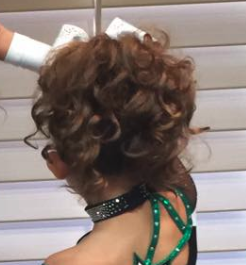 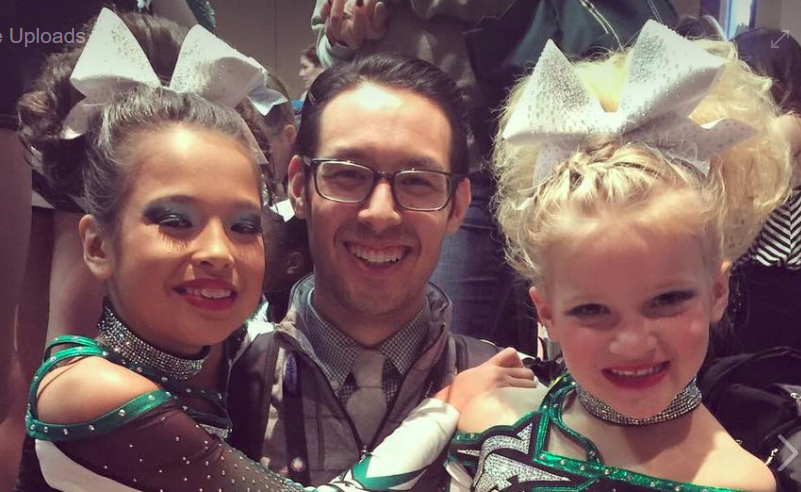 Make-up:Purchase kits onsite at Showcase (or order if sold out)https://www.youtube.com/watch?v=XsXlfJdF-FY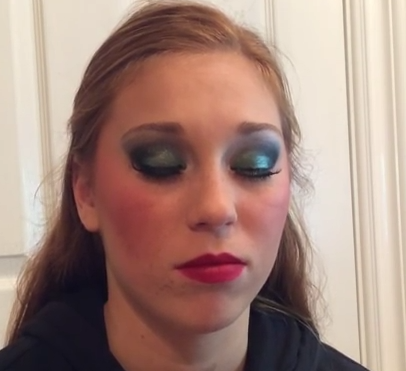 Oct 16-19th: SPIRIT WEEKIf you are in the gym for a team practice or a class, be sure to dress up and have fun this week!Oct 16th: Crazy Hair DayOct 17th: Crazy Sock DayOct 18th: On Wednesdays we wear Pink – Breast Cancer AwarenessOct 19th: Disney DayOct 30th: Trunk or Treat – we need sign-ups!Attendance and absence fees – absence fees are now being applied to your account if you miss a practice.  Any absences two weeks out of a competition could mean being replaced.Prep teams – practices started this week, currently at 69 in enrollments!  Thank you for all your help in sharing the word!Saturday, Nov 4th: Nfinity Stunt Clinic (proceeds help Nfinity defend their World Title!)Want to win free admission to the Nfinity clinic?  To be entered in the drawing, all you have to do is leave a positive review on social media!  We are looking for more current reviews on FB, Yelp, & Google.Uniform StatusMon, Nov 6th Warm-up Jacket fitting, Backpack and Shoe orders due  Refresh Google Calendar for updated practices/competitions